ГЛАВА ДМИТРОВОГОРСКОГО СЕЛЬСКОГО ПОСЕЛЕНИЯ 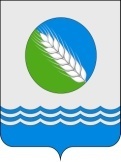 КОНАКОВСКОГО РАЙОНА ТВЕРСКОЙ ОБЛАСТИ=====================================================================ПОСТАНОВЛЕНИЕот 01.03.2019 г.								с. Дмитрова Гора№ 32Об утверждении технического задания для МУП ЖКХ «Дмитрова Гора» МО Дмитровогорское с/п на разработку инвестиционной программы по строительству, модернизации и реконструкции централизованной системы водоснабжения села Дмитрова Гора, эксплуатируемой МУП ЖКХ «Дмитрова Гора», на 2020 - 2027 годыВ целях развития централизованной системы водоснабжения села Дмитрова Гора, эксплуатируемой МУП ЖКХ «Дмитрова Гора», в соответствии с положениями схемы водоснабжения и водоотведения Дмитровогорского сельского поселения на период до 2026 года, утвержденной постановлением Главы администрации Дмитровогорского сельского поселения от 28.10.2015 № 161-2, в соответствии с Федеральным законом от 06.10.2003 № 131-ФЗ «Об общих принципах организации местного самоуправления в Российской Федерации», Постановлением Правительства РФ от 29.07.2013 № 641 «Об инвестиционных и производственных программах организаций, осуществляющих деятельность в сфере водоснабжения и водоотведения», Уставом Дмитровогорского сельского поселения Конаковского района Тверской областиПОСТАНОВЛЯЮУтвердить Техническое задание на разработку «Инвестиционной программы по строительству, модернизации и реконструкции централизованной системы водоснабжения села Дмитрова Гора, эксплуатируемой МУП ЖКХ «Дмитрова Гора», на 2020 - 2027 годы» согласно приложению к настоящему постановлению.Опубликовать настоящее постановление на официальном Интернет сайте Администрации Дмитровогорского сельского поселения Конаковского района Тверской области (http://admgora.ru/).Настоящее постановление вступает в силу со дня его официального опубликования и подлежит официальному обнародованию на информационном стенде.Контроль исполнения настоящего решения оставляю за собой.Глава Дмитровогорского сельского поселения						П.В. МонастыршинПриложение
к постановлению администрации Дмитровогорского сельского поселения
от «01» марта 2019 года № 32Техническое задание
на разработку «Инвестиционной программы по строительству, модернизации и реконструкции централизованной системы водоснабжения села Дмитрова Гора, эксплуатируемой МУП ЖКХ «Дмитрова Гора», на 2020 - 2027 годы»Глава Дмитровогорского сельского поселения					П.В. МонастыршинПриложение 1 к Техническому заданию Перечень мероприятий по строительству, модернизации и реконструкции объектов централизованной системы водоснабжения МУП ЖКХ «Дмитрова Гора»Приложение 2 к Техническому заданию Плановые значения показателей надёжности, качества и энергетической эффективности объектов централизованной системы водоснабжения на 2020 - 2027 годыПлановые значения показателей качества питьевой водыПлановое значение показателя надежности и бесперебойности водоснабженияПлановые значения показателей энергетической эффективности объектов централизованных систем водоснабжения№ п/пНаименованиеСодержание1.Основание для разработки инвестиционной программы1.	Федеральный закон от 07.12.2011 № 416-ФЗ «О водоснабжении и водоотведении» (далее - Федеральный закон № 416-ФЗ);2.	Федеральный закон от 23.11.2009 № 261-ФЗ «Об энергосбережении и о повышении энергетической эффективности и о внесении изменений в отдельные законодательные акты Российской Федерации»;3.	Постановление Правительства Российской Федерации от 05.09.2013 № 782 «О схемах водоснабжения и водоотведения»;4.	Постановление Правительства Российской Федерации от 29.07.2013 № 641 «Об инвестиционных и производственных программах организаций, осуществляющих деятельность в сфере водоснабжения и водоотведения» (далее - Постановление № 641);5.	Постановление Правительства Российской Федерации от 29.07.2013 № 644 «Об утверждении Правил холодного водоснабжения и водоотведения и о внесении изменений в некоторые акты Правительства Российской Федерации»;6.	Постановление Правительства Российской Федерации от 13.05.2013 № 406 «О государственном регулировании тарифов в сфере водоснабжения и водоотведения»;7.	Приказ Министерства строительства и жилищно-коммунального хозяйства Российской Федерации от 04.04.2014 № 162/пр «Об утверждении перечня показателей надежности, качества, энергетической эффективности объектов централизованных систем горячего водоснабжения, холодного водоснабжения и (или) водоотведения, порядка и правил определения плановых значений и фактических значений таких показателей».8.	СанПиН 2.1.4.1074-01. 2.1.4. Питьевая вода и водоснабжение населённых мест. Питьевая вода. Гигиенические требования к качеству воды централизованных систем питьевого водоснабжения. Контроль качества. Гигиенические требования к обеспечению безопасности систем горячего водоснабжения. Санитарно-эпидемиологические правила и нормативы.9.	Программа комплексного развития систем коммунальной инфраструктуры Дмитровогорского сельского поселения Конаковского района Тверской области на период 2018-2030 годы, утвержденная Решением совета депутатов Дмитровогорского сельского поселения третьего созыва от 19.06.2018 № 20;10.	Схема водоснабжения и водоотведения Дмитровогорского сельского поселения на период до 2026 года, утвержденная постановлением Главы администрации Дмитровогорского сельского поселения от 28.10.2015 № 161-2 (далее - Схема водоснабжения и водоотведения).11. Решение Конаковского городского суда Тверской области от 07.12.2018.2.ЗаказчикАдминистрация муниципального образования Дмитровогорское сельское поселение Конаковского района Тверской области (далее - Дмитровогорское сельское поселение)3.ИсполнительМуниципальное унитарное образование жилищно-коммунального хозяйства «Дмитрова Гора» (далее - МУП ЖКХ «Дмитрова Гора»)4.Границы разработки инвестиционной программыЗона деятельности МУП ЖКХ «Дмитрова Гора»5.Основные требования к содержанию инвестиционной программы 5.1. «Инвестиционная программы по строительству, модернизации и реконструкции централизованной системы водоснабжения села Дмитрова Гора, эксплуатируемой МУП ЖКХ «Дмитрова Гора», на 2020 - 2027 годы» (далее - Инвестиционная программа) должна быть разработана МУП «Дмитрова Гора» на период с 01 января 2020 года по 31 декабря 2027 года.5.2. Инвестиционная программа разрабатывается в соответствии с положениями статьи 40 Федерального закона № 416-ФЗ и согласно Постановлению № 641.5.3. Основные цели и задачи Инвестиционной программы:5.3.1. Реализация в соответствии с установленными сроками мероприятий согласно приложению 1 к настоящему Техническому заданию.5.3.2. Достижение показателей надежности, качества, энергетической эффективности централизованной системы водоснабжения, указанных в приложении 2 к настоящему Техническому заданию на разработку Инвестиционной программы (далее - Техническое задание).5.4. Основные требования к Инвестиционной программе:5.4.1. Доступность тарифов для потребителей.5.4.2. Учёт законодательства об энергосбережении и о повышении энергетической эффективности.5.4.3. Наличие в Инвестиционной программе графика реализации мероприятий и графика ввода объектов централизованной системы водоснабжения в эксплуатацию на 2020 - 2027 годы.5.4.4. Обеспеченность мероприятий утвержденной Инвестиционной программы на период с 2020 по 2027 годы включительно источниками финансирования.5.5. Мероприятия Инвестиционной программы должны быть разработаны и представлены в виде приложения к Инвестиционной программе «Адресный перечень мероприятий по подготовке проектной документации, строительству, модернизации и реконструкции объектов централизованной системы водоснабжения МУП ЖКХ «Дмитрова Гора» на 2020 - 2027 годы» (далее - Адресный перечень) с выполнением следующих требований:- описание и указание места расположения строящихся, модернизируемых и реконструируемых объектов централизованной системы водоснабжения, обеспечивающих однозначную идентификацию таких объектов;- обоснование необходимости реализации мероприятий;- указание основных технических характеристик таких объектов до и после реализации мероприятия.5.6. Инвестиционная программа должна содержать сведения об источниках финансирования мероприятий по годам реализации согласно Адресному перечню.5.7. Объем финансовых потребностей, необходимых для реализации мероприятий Инвестиционной программы, устанавливается с учетом укрупненных сметных нормативов для объектов непроизводственного назначения и инженерной инфраструктуры, утвержденных Министерством строительства и жилищно-коммунального хозяйства Российской Федерации.5.8. По каждому мероприятию Инвестиционной программы в приложении Адресный перечень должны быть приведены объем и источники финансирования на каждый год реализации в прогнозных ценах соответствующего года, определенных с использованием прогнозных индексов цен, установленных в прогнозе социально-экономического развития Российской Федерации на очередной финансовый год и плановый период.6.Структура инвестиционной программы Состав Инвестиционной программы должен соответствовать требованиям Постановления № 641. 6.1. Паспорт Инвестиционной программы должен включать плановые значения показателей надежности, качества и энергоэффективности объектов централизованной системы водоснабжения согласно приложению 2 к настоящему Техническому заданию. 6.2. Приложение к Инвестиционной программе Адресный перечень должно включать следующие данные:- график реализации мероприятий с объемами финансирования по периодам реализации каждого мероприятия;- график ввода объектов централизованной системы водоснабжения в эксплуатацию.6.3. В Инвестиционной программе должны быть источники финансирования Инвестиционной программы с разделением по видам деятельности и по годам в прогнозных ценах соответствующего года, определенных с использованием прогнозных индексов цен, установленных в прогнозе социально-экономического развития Российской Федерации на очередной финансовый год и плановый период, в том числе:- собственные средства регулируемой организации, включая амортизацию, расходы на капитальные вложения, возмещаемые за счет прибыли регулируемой организации, плату за подключение к централизованным системам водоснабжения и водоотведения (раздельно по каждой системе, если регулируемая организация эксплуатирует несколько таких систем);- займы и кредиты;- бюджетные средства;- прочие источники.6.4. В Инвестиционной программе должен быть представлен расчет эффективности инвестирования средств, осуществляемый путем сопоставления динамики показателей надежности, качества и энергоэффективности объектов централизованных систем водоснабжения и водоотведения и расходов на реализацию Инвестиционной программы.6.5. В Инвестиционной программе приводится предварительный расчет тарифов в сфере водоснабжения на период реализации Инвестиционной программы, а также на период возврата заемного финансирования (при его наличии).6.6. Приложение к Инвестиционной программе является План мероприятий по приведению качества питьевой воды в соответствие с установленными требованиями.6.7. Приложение к Инвестиционной программе является Программа по энергосбережению и повышению энергетической эффективности.6.8. Пояснительная записка к Инвестиционной программе, должна включать информацию о производственных деятельности и мощностях МУП ЖКХ «Дмитрова Гора», амортизационном износе объектов предприятия, планируемых инвестиционных мероприятиях, в том числе:- общая характеристика деятельности МУП ЖКХ «Дмитрова Гора»;- фактический и плановый процент износа объектов централизованной системы водоснабжения;- цели и задачи Инвестиционной программы в соответствии с утвержденной Схемой водоснабжения и водоотведения;- краткое описание, обоснование необходимости, месторасположения, основные технические характеристики существующих, строящихся, модернизируемых и реконструируемых объектов водоснабжения до и после реализации мероприятий Инвестиционной программы.7.Требования к процессу разработки, согласования, утверждения и контроля за выполнением инвестиционной программы 7.1. Проект Инвестиционной программы разрабатывается на основе Технического задания, утвержденного постановлением администрации Дмитровогорского сельского поселения.7.2. Сроки и порядок согласования, получения уведомления об отказе в согласовании, доработки, повторного согласования и утверждения проекта Инвестиционной программы регламентирован требованиями раздела IV Правил, утвержденных Постановлением № 641.7.3. Инвестиционная программа разрабатывается МУП ЖКХ «Дмитрова Гора» для рассмотрений, согласований и утверждения в нескольких экземплярах, в том числе:- на бумажном носителе - в 3 (трех) экземплярах (по 1(одному) экземпляру для Главного управления «Региональная энергетическая комиссия» Тверской области, администрации Дмитровогорского сельского поселения и МУП ЖКХ «Дмитрова Гора»);- в электронном виде - в 3 (трех) экземплярах.7.4. Контроль за выполнением Инвестиционной программы осуществляется Главным управлением «Региональная энергетическая комиссия» Тверской области в соответствии с пунктом 56 Правил, утвержденных Постановлением № 641.8.Требования к корректировке инвестиционной программы 8.1. Инвестиционная программа может быть скорректирована при изменении объективных условий ее реализации в соответствии с разделом IV Правил, утвержденных Постановлением № 641.8.2. Корректировка Технического задания осуществляется администрацией Дмитровогорского сельского поселения в следующих случаях:- изменение законодательства Российской Федерации, влияющее на условия реализации инвестиционной программы, ведущее к росту расходов на ее реализацию более чем на 10 процентов;- наличие необходимости выполнения не предусмотренных инвестиционной программой на дату ее утверждения мероприятий по подключению (обеспечению технической возможности подключения) новых объектов при отсутствии технической возможности подключения вследствие отсутствия свободной мощности;- отказ лица, подавшего в установленном законодательством Российской Федерации порядке заявку на подключение к централизованной системе водоснабжения и (или) водоотведения, от подключения, указанного в инвестиционной программе;- получение уведомления от территориального органа федерального органа исполнительной власти, осуществляющего федеральный государственный санитарный эпидемиологический надзор, в случае, установленном законодательством Российской Федерации о водоснабжении и водоотведении.8.3 Администрация Дмитровогорского сельского поселения утверждает Техническое задание на корректировку Инвестиционной программы не позднее 15 рабочих дней со дня получения заявления МУП ЖКХ «Дмитрова Гора» и не позднее 3 рабочих дней со дня утверждения Технического задания направляет его в МУП ЖКХ «Дмитрова Гора» для разработки проекта корректировки инвестиционной программы.9.Приложения к техническому заданию 9.1 Приложение 1 «Перечень мероприятий по строительству, модернизации и реконструкции объектов централизованной системы водоснабжения  МУП ЖКХ «Дмитрова Гора»» - на 1 лист.9.2 Приложение 2 «Плановые значения показателей надёжности, качества и энергетической эффективности объектов централизованной системы водоснабжения на 2020 - 2027 годы» - на 2 листах.N п/пНаименование мероприятияНаименование показателей надежности, качества, энергетической эффективности объектов централизованной системы холодного водоснабженияЗначение показателей надежности, качества, энергетической эффективности объектов централизованных систем холодного водоснабжения и водоотведенияЗначение показателей надежности, качества, энергетической эффективности объектов централизованных систем холодного водоснабжения и водоотведенияN п/пНаименование мероприятияНаименование показателей надежности, качества, энергетической эффективности объектов централизованной системы холодного водоснабженияДо реализации мероприятий инвестиционной программы (фактическое значение 2019 г.)После реализации мероприятий инвестиционной программы (плановые значения)1Новое строительство объектов водоочистки, необходимые для обеспечения подачи воды в соответствии с требованиями ТЗ по достижению плановых показателей надежности, качества и энергетической эффективности объектов централизованной системы водоснабжения на 2020-2027 гг.Доля проб питьевой воды, подаваемой с источников водоснабжения, водопроводных станций или иных объектов централизованной системы водоснабжения в распределительную водопроводную сеть, не соответствующих установленным требованиям, в общем объеме проб, отобранных по результатам производственного контроля качества питьевой воды100 %5%1Новое строительство объектов водоочистки, необходимые для обеспечения подачи воды в соответствии с требованиями ТЗ по достижению плановых показателей надежности, качества и энергетической эффективности объектов централизованной системы водоснабжения на 2020-2027 гг.Доля проб питьевой воды в распределительной водопроводной сети, не соответствующих установленным требованиям, в общем объеме проб, отобранных по результатам производственного контроля качества питьевой воды15%5%1Новое строительство объектов водоочистки, необходимые для обеспечения подачи воды в соответствии с требованиями ТЗ по достижению плановых показателей надежности, качества и энергетической эффективности объектов централизованной системы водоснабжения на 2020-2027 гг.Удельный расход электрической энергии, потребляемой в технологическом процессе подготовки и транспортировки питьевой воды, на единицу объема воды, отпускаемой в сеть0,94 кВт*ч/куб. м0,90 кВт*ч/куб. м№ п/пНаименование показателяЕд. изм.Фактическое значение 2018Плановое значение 20271Доля проб питьевой воды, подаваемой с источников водоснабжения, водопроводных станций или иных объектов централизованной системы водоснабжения в распределительную водопроводную сеть, не соответствующих установленным требованиям, в общем объеме проб, отобранных по результатам производственного контроля качества питьевой воды%10052Доля проб питьевой воды в распределительной водопроводной сети, не соответствующих установленным требованиям, в общем объеме проб, отобранных по результатам производственного контроля качества питьевой воды%155№ п/пНаименование показателяЕд. изм.Фактическое значение 2018Плановое значение 20271Количество перерывов в подаче воды, зафиксированных в местах исполнения обязательств организацией, осуществляющей холодное водоснабжение, по подаче холодной воды, возникших в результате аварий, повреждений и иных технологических нарушений на объектах централизованной системы холодного водоснабжения, принадлежащих организации, осуществляющей холодное водоснабжение, в расчете на протяженность водопроводной сети в годЕд./км20,4№ п/пНаименование показателяЕд. изм.Фактическое значение 2018Плановое значение 20271Удельный расход электрической энергии, потребляемой в технологическом процессе подготовки и транспортировке питьевой воды, на единицу объема воды, отпускаемой в сетькВт*ч/куб. м0,940,902Доля потерь воды в централизованных системах водоснабжения при транспортировке в общем объеме воды, поданной в водопроводную сеть%115